n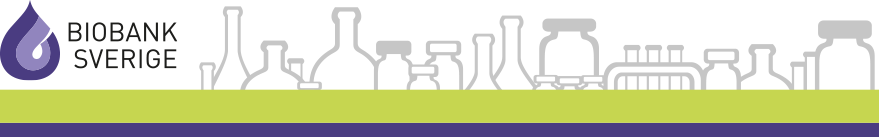 T1a. Appendix – Description of samples, subjects and sites included in clinical trials and performance studiesSpecify the investigators responsible for the sample collection at each site in the clinical trial. In multicentre study agreements, the responsible investigator on each site is obliged to contact the e-biobank in his/her region regarding how samples shall be traced if needed. The purpose of this procedure is that the Biobanks in Medical Care Act entitles a donor to change a previously granted consent at any time. It is the e-biobank custodians´ responsibility to be able to track samples in a secure manner.Filled in by Regional Biobank Centre (RBC):Filled in by Regional Biobank Centre (RBC):Date of arrival:      RBC dnr:      1. General information 1. General information 1.1 EU trial number (if clinical trial of medicinal products): 1.2 CIV-ID (if studies of medical devices):1.3 Type of application:This form is only used for requesting an alteration of existing biobank agreements established with form T1 and T1a. For initial applications and applications to amend existing biobank agreements drawn up with document T1.1, document T1.1 is used.Please see:https://biobanksverige.se/dokument/https://biobanksverige.se/en/documents/ Alteration of previous biobank application, RBC dnr:      . 
Specify all information in section 1  as well as the new information. 1.3 Type of application:This form is only used for requesting an alteration of existing biobank agreements established with form T1 and T1a. For initial applications and applications to amend existing biobank agreements drawn up with document T1.1, document T1.1 is used.Please see:https://biobanksverige.se/dokument/https://biobanksverige.se/en/documents/ Alteration of previous biobank application, RBC dnr:      . 
Specify all information in section 1  as well as the new information. 2. Description of the samplesNote: The information in this section must be covered by the information regarding biological samples in the application of clinical trials of medicinal products, clinical investigations of medical devices or performance study of medical devices for in vitro diagnostics.2.1 Sample type	Newly collected samples – fill in section 2.3           Tissue samples           Other samples  	Existing archive samples – fill in section 2.4	Tissue samples, Clinical Pathology/Cytology – Attach L1a “Information about existing clinical samples in pathology and cytology biobanks”	Other samples – Attach L1b “Information about existing samples in biobanks” Additional information, if applicable:      2.2 Clinical trial/performance study duration in Sweden2.2 Clinical trial/performance study duration in Sweden2.2 Clinical trial/performance study duration in Sweden2.2 Clinical trial/performance study duration in Sweden2.2 Clinical trial/performance study duration in Sweden2.2 Clinical trial/performance study duration in Sweden2.2 Clinical trial/performance study duration in Sweden2.2.1 Estimated recruitment start date in Sweden (month/year): 2.2.1 Estimated recruitment start date in Sweden (month/year): 2.2.1 Estimated recruitment start date in Sweden (month/year): 2.2.1 Estimated recruitment start date in Sweden (month/year): 2.2.2 Estimated end of trial date in Sweden (month/year):2.2.2 Estimated end of trial date in Sweden (month/year):2.2.2 Estimated end of trial date in Sweden (month/year):Description of samplesFill in information and mark appropriate alternatives.The information must be covered by the application for clinical trial/performance study.A. Specify sample type retrieved from subjects (blood, urine, cerebrospinal fluid, type of tissue, faeces etc.). Specify extent if possible.B. Specify sample type (type of tissue, material from tumours, cells, blood, serum, plasma, DNA etc.) registered in an existing sample collection and retrieve from here. Specify extent if possible.C. Specify the number of subjects. If samples will be saved from screen failures, these individuals must be included in the number of subjects.D. Specify number of samples per subject for each sample type.E. Mark the box if samples shall be released. Secure information in T1, section 5, and where additional information is provided.  F. Specify year if samples are stored for use within the objective of the study. Must be consistent with the form “Compliance with applicable rules for biological samples”, section 3.G. Specify year if samples are stored for future use, i.e. other use than described in the protocol. Must be consistent with the form “Compliance with applicable rules for biological samples”, section 4.Description of samplesFill in information and mark appropriate alternatives.The information must be covered by the application for clinical trial/performance study.A. Specify sample type retrieved from subjects (blood, urine, cerebrospinal fluid, type of tissue, faeces etc.). Specify extent if possible.B. Specify sample type (type of tissue, material from tumours, cells, blood, serum, plasma, DNA etc.) registered in an existing sample collection and retrieve from here. Specify extent if possible.C. Specify the number of subjects. If samples will be saved from screen failures, these individuals must be included in the number of subjects.D. Specify number of samples per subject for each sample type.E. Mark the box if samples shall be released. Secure information in T1, section 5, and where additional information is provided.  F. Specify year if samples are stored for use within the objective of the study. Must be consistent with the form “Compliance with applicable rules for biological samples”, section 3.G. Specify year if samples are stored for future use, i.e. other use than described in the protocol. Must be consistent with the form “Compliance with applicable rules for biological samples”, section 4.Description of samplesFill in information and mark appropriate alternatives.The information must be covered by the application for clinical trial/performance study.A. Specify sample type retrieved from subjects (blood, urine, cerebrospinal fluid, type of tissue, faeces etc.). Specify extent if possible.B. Specify sample type (type of tissue, material from tumours, cells, blood, serum, plasma, DNA etc.) registered in an existing sample collection and retrieve from here. Specify extent if possible.C. Specify the number of subjects. If samples will be saved from screen failures, these individuals must be included in the number of subjects.D. Specify number of samples per subject for each sample type.E. Mark the box if samples shall be released. Secure information in T1, section 5, and where additional information is provided.  F. Specify year if samples are stored for use within the objective of the study. Must be consistent with the form “Compliance with applicable rules for biological samples”, section 3.G. Specify year if samples are stored for future use, i.e. other use than described in the protocol. Must be consistent with the form “Compliance with applicable rules for biological samples”, section 4.Description of samplesFill in information and mark appropriate alternatives.The information must be covered by the application for clinical trial/performance study.A. Specify sample type retrieved from subjects (blood, urine, cerebrospinal fluid, type of tissue, faeces etc.). Specify extent if possible.B. Specify sample type (type of tissue, material from tumours, cells, blood, serum, plasma, DNA etc.) registered in an existing sample collection and retrieve from here. Specify extent if possible.C. Specify the number of subjects. If samples will be saved from screen failures, these individuals must be included in the number of subjects.D. Specify number of samples per subject for each sample type.E. Mark the box if samples shall be released. Secure information in T1, section 5, and where additional information is provided.  F. Specify year if samples are stored for use within the objective of the study. Must be consistent with the form “Compliance with applicable rules for biological samples”, section 3.G. Specify year if samples are stored for future use, i.e. other use than described in the protocol. Must be consistent with the form “Compliance with applicable rules for biological samples”, section 4.Description of samplesFill in information and mark appropriate alternatives.The information must be covered by the application for clinical trial/performance study.A. Specify sample type retrieved from subjects (blood, urine, cerebrospinal fluid, type of tissue, faeces etc.). Specify extent if possible.B. Specify sample type (type of tissue, material from tumours, cells, blood, serum, plasma, DNA etc.) registered in an existing sample collection and retrieve from here. Specify extent if possible.C. Specify the number of subjects. If samples will be saved from screen failures, these individuals must be included in the number of subjects.D. Specify number of samples per subject for each sample type.E. Mark the box if samples shall be released. Secure information in T1, section 5, and where additional information is provided.  F. Specify year if samples are stored for use within the objective of the study. Must be consistent with the form “Compliance with applicable rules for biological samples”, section 3.G. Specify year if samples are stored for future use, i.e. other use than described in the protocol. Must be consistent with the form “Compliance with applicable rules for biological samples”, section 4.Description of samplesFill in information and mark appropriate alternatives.The information must be covered by the application for clinical trial/performance study.A. Specify sample type retrieved from subjects (blood, urine, cerebrospinal fluid, type of tissue, faeces etc.). Specify extent if possible.B. Specify sample type (type of tissue, material from tumours, cells, blood, serum, plasma, DNA etc.) registered in an existing sample collection and retrieve from here. Specify extent if possible.C. Specify the number of subjects. If samples will be saved from screen failures, these individuals must be included in the number of subjects.D. Specify number of samples per subject for each sample type.E. Mark the box if samples shall be released. Secure information in T1, section 5, and where additional information is provided.  F. Specify year if samples are stored for use within the objective of the study. Must be consistent with the form “Compliance with applicable rules for biological samples”, section 3.G. Specify year if samples are stored for future use, i.e. other use than described in the protocol. Must be consistent with the form “Compliance with applicable rules for biological samples”, section 4.Description of samplesFill in information and mark appropriate alternatives.The information must be covered by the application for clinical trial/performance study.A. Specify sample type retrieved from subjects (blood, urine, cerebrospinal fluid, type of tissue, faeces etc.). Specify extent if possible.B. Specify sample type (type of tissue, material from tumours, cells, blood, serum, plasma, DNA etc.) registered in an existing sample collection and retrieve from here. Specify extent if possible.C. Specify the number of subjects. If samples will be saved from screen failures, these individuals must be included in the number of subjects.D. Specify number of samples per subject for each sample type.E. Mark the box if samples shall be released. Secure information in T1, section 5, and where additional information is provided.  F. Specify year if samples are stored for use within the objective of the study. Must be consistent with the form “Compliance with applicable rules for biological samples”, section 3.G. Specify year if samples are stored for future use, i.e. other use than described in the protocol. Must be consistent with the form “Compliance with applicable rules for biological samples”, section 4.2.3 Newly collected samples    2.3 Newly collected samples    2.3 Newly collected samples    2.3 Newly collected samples    2.3 Newly collected samples    2.3 Newly collected samples    2.3 Newly collected samples    A. Sample type and extentC. No. of subjectsD. No. of samples per subjectE. Samples shall be releasedE. Samples shall be releasedSamples are stored for (both F and G can apply):Samples are stored for (both F and G can apply):A. Sample type and extentC. No. of subjectsD. No. of samples per subjectE. Samples shall be releasedE. Samples shall be releasedF. use within the objective of the study until year:G. future use until year:2.4 Existing archive samples 2.4 Existing archive samples 2.4 Existing archive samples 2.4 Existing archive samples 2.4 Existing archive samples 2.4 Existing archive samples 2.4 Existing archive samples B. Sample type and extentC. No. of subjectsD. No. of samples per subjectE.  Samples shall be releasedE.  Samples shall be releasedSamples are stored for (both F and G can apply):Samples are stored for (both F and G can apply):B. Sample type and extentC. No. of subjectsD. No. of samples per subjectE.  Samples shall be releasedE.  Samples shall be releasedF. use within the objective of the study until yearG. future use until year3. Involved regions and number of subjects per site 3. Involved regions and number of subjects per site 3. Involved regions and number of subjects per site Additional information regarding regions and subjects per site (if applicable):      Additional information regarding regions and subjects per site (if applicable):      Additional information regarding regions and subjects per site (if applicable):      Mark involved regions and specify expected numbers of subjectsMark involved regions and specify expected numbers of subjectsTo be completed by RBC: 3.1 Region3.2 Estimated number of subjects3.3 Samples will:If multicenter principle is applicable, samples will be released from the e-biobank of each region Region Blekinge be released from, or  remain in, Region Blekinges biobank 462 be released from e-biobank 839 other alternative:       Region Dalarna be released from, or   remain in, Biobank Dalarna, Diagnostic pathology samples 874.                                          be released from   remain in Biobank Dalarna, Research and newly collected samples 873.            be released from e-biobank 857 other alternative:                      Region Gotland* be released from, or   remain in Region Gotlands biobank 575 be released from e-biobank 853 other alternative:                  Region Gävleborg be released from, or   remain in, Region Gävleborgs biobank 984 be released from e-biobank 814 other alternative:       Region Halland be released from, or   remain in, Region Hallands biobank (Klinisk Patologi & Cytologi) 325.. be released from e-biobank 841 other alternative:       Region Jämtland Härjedalen be released from   remain in Biobanken Region Jämtland Härjedalen  398. be released from e-biobank 782 other alternative:       Region Jönköping County be released from   remain in Laboratoriemedicins kombinationsbiobank 868. be released from e-biobank 767 other alternative:       Region Kalmar County be released from, or   remain in Pathology/Cytology biobank 488 be released from, or   remain in Clinical chemistry biobank 491 be released from, or   remain in Clinical microbiology biobank 490                                    be released from e-biobank 768 other alternative:       Region Kronoberg be released from, or    remain in Biobank Kronoberg 340 be released from e-biobank 838 other alternative:       Region Norrbotten be released from, or    remain in Region Norrbotten biobank 3 be released from e-biobank 869 other alternative:       Region Skåne be released from, or    remain in Region Skånes biobank 136 be released from e-biobank 803 other alternative:       Region Stockholm be released from, or    remain in Stockholms Medicinska Biobank 914 be released from e-biobank 772 other alternative:       Region Sörmland be released from, or    remain in Biobank Sörmland 872 be released from e-biobank 761 other alternative:       Region Uppsala be released from, or  remain in Uppsala Biobank 827 be released from e-biobank 779, other alternative:       Region Värmland be released from, or    remain in Region Värmlands biobank 924 be released from e-biobank 794 other alternative:       Region Västerbotten be released from, or    remain in Biobanken Norr 472 be released from e-biobank 818 other alternative:       Region Västernorrland be released from, or    remain in Pathology/Cytology 437 be released from, or    remain in Laboratory medicin Västernorrland 438                                      be released from e-biobank 826 other alternative:       Region Västmanland be released from, or    remain in Pathology/Cytology biobank 554                                                          be released from, or    remain in Clinical microbiology biobank 84                                                          be released from, or    remain in Clinical chemistry biobank 442. be released from e-biobank 748 other alternative:       Västra Götalandsregionen be released from, or    remain in Biobank Väst 890. be released from e-biobank 773 other alternative:       Region Örebro County be released from, or    remain in Region Örebro County biobank 454 be released from e-biobank 763 other alternative:       Region Östergötland be released from, or    remain in Biobank Östergötland, 1 be released from e-biobank 769 other alternative:      * Municipality with no region, but responsible for health and medical care* Municipality with no region, but responsible for health and medical care* Municipality with no region, but responsible for health and medical care4. Principal investigators and trial sitesInstructions: The investigators contact details and site address from the application for clinical trial of medical products, clinical investigation of medical devices or performance studies of medical devices for in vitro diagnostics will be compiled in an appendix of the biobank application and does not need to be filled in again. If an investigator should be sample collection controller instead of sponsor, tick the box 4.1.2. The indicated investigator should also sign the agreement T1b and/or T1c. Applicable if the sponsor only is active outside Sweden.If there are more principal investigators involved – copy the last box as many times as necessary.4.1 Trial site 4.1 Trial site 4.1.1 Name of investigator:4.1.2 The investigator is sample collection controller instead of sponsor (if applicable)  4.1.3 Region:4.1.4 The trial site is a private clinic 4.1.5 Name of local contact person in addition to the investigator:4.1.6 Email address (local contact person):4.1 Trial site 4.1 Trial site 4.1.1 Name of investigator:4.1.2 The investigator is sample collection controller instead of sponsor (if applicable)  4.1.3 Region:4.1.4 The trial site is a private clinic 4.1.5 Name of local contact person in addition to the investigator:4.1.6 Email address (local contact person):4.1 Trial site 4.1 Trial site 4.1.1 Name of investigator:4.1.2 The investigator is sample collection controller instead of sponsor (if applicable)  4.1.3 Region:4.1.4 The trial site is a private clinic 4.1.5 Name of local contact person in addition to the investigator:4.1.6 Email address (local contact person):4.1 Trial site 4.1 Trial site 4.1.1 Name of investigator:4.1.2 The investigator is sample collection controller instead of sponsor (if applicable)  4.1.3 Region:4.1.4 The trial site is a private clinic 4.1.5 Name of local contact person in addition to the investigator:4.1.6 Email address (local contact person):4.1 Trial site 4.1 Trial site 4.1.1 Name of investigator:4.1.2 The investigator is sample collection controller instead of sponsor (if applicable)  4.1.3 Region:4.1.4 The trial site is a private clinic 4.1.5 Name of local contact person in addition to the investigator:4.1.6 Email address (local contact person):4.1 Trial site 4.1 Trial site 4.1.1 Name of investigator:4.1.2 The investigator is sample collection controller instead of sponsor (if applicable)  4.1.3 Region:4.1.4 The trial site is a private clinic 4.1.5 Name of local contact person in addition to the investigator:4.1.6 Email address (local contact person):4.1 Trial site 4.1 Trial site 4.1.1 Name of investigator:4.1.2 The investigator is sample collection controller instead of sponsor (if applicable)  4.1.3 Region:4.1.4 Private clinic 4.1.5 Name of local contact person in addition to the investigator:4.1.6 Email address (local contact person):